January 30, 2020 Associate Professor Alison CrocettaChair, Arts and Sciences Curriculum CommitteeRe: Approval of Revisions to the Capital ProgramDear Alison,The Social and Behavioral Science Panel of the ASCC met on January 24, 2020, and reviewed a proposal to revise the Capital Program. After discussion the proposed revisions were unanimously approved with three contingencies, which have been resolved.  The Capital Program is a program of study designed in cooperation between the College of Arts and Sciences and the Fisher College of Business. It provides ASC students with the opportunity to complement their liberal arts degree with courses in business. Currently students complete core coursework, an internship and advanced courses from one of five tracks: Computer and Information Science, International Business, Management and Human Resources, Marketing, and Real Estate. Dean Prud’homme in the Fisher College of Business has recommended that the current program be revised in three ways: to replace Bus M&L 3241 with three credit hours chosen from Bus M&L 4241, 4210, 4211, or 4240, and to remove the Real Estate and International Business tracks. She is recommending that students interested in the International Business and Real Estate Tracks consider the minors that are offered in these two areas.  The panel agreed that the Capital Program continues to be an attractive program of study for some of our students and majors. Thus we advance the proposal to revise the Capital Program to the full Arts and Sciences Curriculum Committee with a motion to approve.Regards,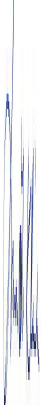 Susan L. Kline, PhDAssociate ProfessorDirector, Undergraduate Communication ProgramSchool of Communication